Dear Flaviano VasconcelosGood day!Basically, the same output capacity cube ice and tube ice machine prices are so closed.Our 1 ton tube ice machine is our model TV10, it can produce 14 kg tube ice per shift (20 minutes), 42 kg per hour, 1 ton per 24 hours. Our FOB price of complete set 1 ton tube ice machine TV10 with air cooling system is $ 10,400 USD.Our FOB price of complete set 1 ton cube ice machine CV1000 with air cooling system is $ 10,200 USD.As you see, it not a significant difference, only a few hundreds dollars.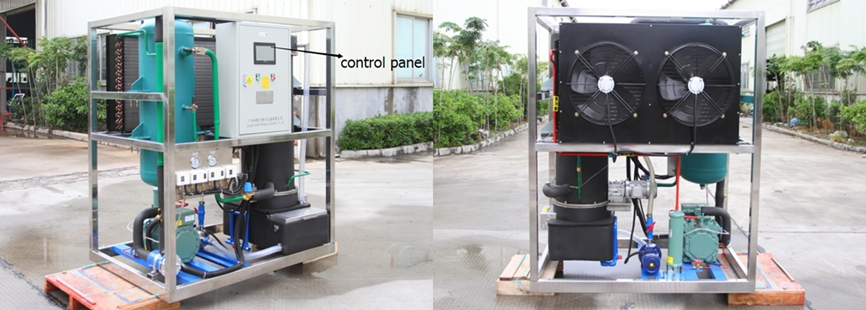 1 ton tube ice machine with Germany Bitzer compressor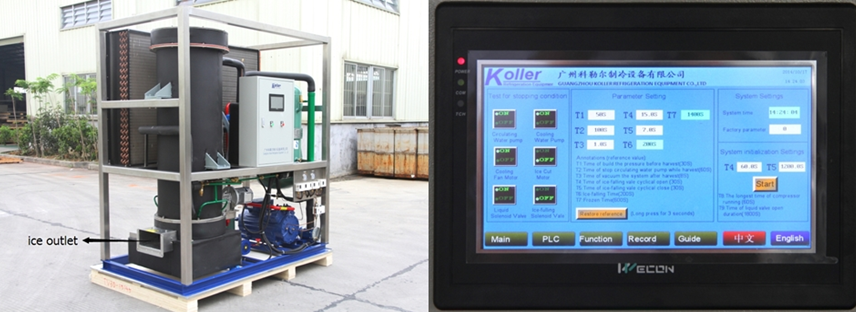 1 ton tube ice machine with Germany Bock compressorcontrol panel displaying working condition and fault report if occurred*Mr Vasconcelos, do you prefer cube ice or tube ice?*Do you want to set up an ice plant to sell ice to the market?Waiting for your kindness replyThanksBest Regards, Jamko Ye (Sales Manager)